Апрель 2023 годПРОДАВЕЦ, КОНТРОЛЕР-КАССИР, ТОВАРОВЕД1.  В ООО «Карусель» требуется продавец, з/п от 25500 до 27000 руб. Тел. 8 (34385) 71332 Тошева Наталья  Владимировна.2. В ООО «СЕРОВХЛЕБ» требуется продавец, з/п от 18000 руб. Тел. 8 (992) 0229884, Казанцева Лариса Владимировна.3. В АО "ТАНДЕР" требуются продавцы, з/п от 29000 руб. Тел.8 (904) 5494421, Губайдуллина Наталья Вячеславовна.4. В АО "ТАНДЕР" требуются продавцы, з/п от 28000 руб. Тел. 8 (922) 1156110, Карпова Ольга Викторовна.5. В ООО "ИНВЕСТ ГРУПП" требуется продавец, з/п от 20000 до 25000 руб. Тел. 8 (950) 6333831Татьяна Алексеевна, зав.магазином.ПОВАР, КОНДИТЕР, ТЕХНОЛОГ1. В «Серовский техникум сферы обслуживания и питания требуется повар на выпечку пирогов, з/п от 18679 руб. График работы с 5 до 11 часов. Тел. 8(34385) 7-17-22 Елена Николаевна.2. В кафе «Simple» требуются повара. Тел. 8(908)921-68-91.3. В ресторан «Надеждинский» требуется повар, з/п от 19300 руб.  Тел. 8-952-73-44-2024. В МАОУ СОШ № 14 требуется повар, з/п от 18679. Тел. 8 (34385) 63950, 8(34385) 63950. Ульянова Евгения Юрьевна, начальник отдела кадров.5. В МАДОУ № 38 «Елочка»  требуется повар, з/п от 18700 до 22000  руб. Тел. +7(343) 856-79-83Шуклина Анжела Владимировна6. В ООО «Карусель» требуется повар, з/п от 24000 до 25000 руб. Тел. 8(34385)71332Тошева Наталия Владимировна, начальник отдела кадров.7. В ГАУ "Серовский дом-интернат" требуется повар, з/п от 20000 руб. Тел., 8 (34385) 61462, Питателева Анастасия Юрьевна.8. В ООО "Единая сеть питания-Екатеринбург" требуется повара¸ з/п от 25000 до 30000 руб. Тел. 8 (904) 1773266, Косолапова Анна Алексеевна.ОФИЦИАНТ, БАРМЕН, АДМИНИСТРАТОР1. В кафе «Вагранская дача» требуются официанты. Тел. 8(902)8734271.2. В ресторан «Надеждинский» требуется официант, з/п от 19400 руб.  Тел. 8-952-73-44-2023. В ООО СП Чистые ключи требуется официант, з/п 18680 руб. Тел. 8 (34385) 38315, Якубеня Вера Александровна.ЛОГИСТ1.  В АО «Серовский городской молочный завод требуется кладовщик», з/п от 26000 до 35000 руб. Тел. 8(34385) 48909 доб. (120) Пьянкова Елена Васильевна.2. В ООО "ЮБИЛЕЙНОЕ" требуется кладовщик, з/п от 20000 руб. до 25000 руб. Тел. 89220398440, 89506395400.3. В ООО "СЕРОВХЛЕБ" требуется кладовщик. З\п от 18700 руб. Тел.: +7(343) 856-16-60,  Казанцева Лариса Владимировна.4. В филиал ОАО "РЖД" требуется кладовщик. З\п от 18700 руб. Тел.: 8(996) 1795352, 8(3435) 296214,Федорова Светлана Георгиевна, ведущий специалист по управлению персоналом.БУХГАЛТЕР1. В ООО «Сигнал» требуется бухгалтер, з/п 34000 руб. Тел. 8(34385) 30060 Веракса Татьяна Геннадьевна, начальник отдела кадров.2. ООО Чоп «Беркут» требуется бухгалтер, з/п от 12600 руб. Тел. 8 (34385) 64044, (904) 9821368, Шитов Андрей Геннадьевич.3. В МАОУ СОШ №1 Полифорум, требуется главный бухгалтер, з/п 55000 руб. Тел. 8 (34385) 61740 Желтых Инга Николаевна.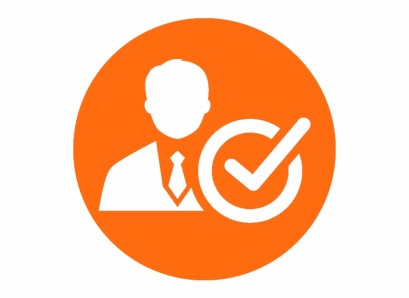 